Felicitari de Craciun originale si memorabileDaca vrei sa le faci o surpriza celor dragi anul acesta, iti recomandam sa confectionezi si sa daruiesti felicitari de Craciun handmade. Nu doar ca vei face o economie substantiala si te vei amuza, amintindu-ti de orele de lucru manual de la scoala, dar le vei oferi niste amintiri de neuitat.Felicitari handmade de Craciun si  sarbatori de iarna de la PFA Prodan M Dumitru.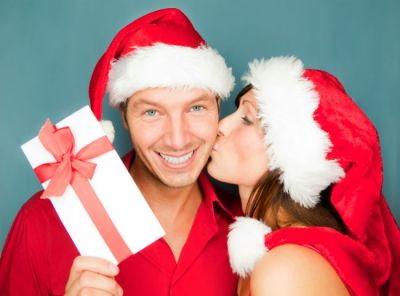 